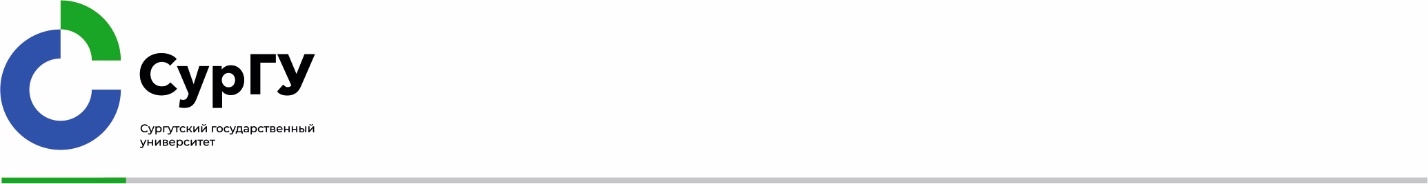 Бюджетное учреждение высшего образования Ханты-Мансийского автономного округа - Югры«Сургутский государственный университет»ПРОТОКОЛзаседания Ученого советаПредседатель Ученого совета:Ученый секретарь:Присутствовали:Повестка заседания Ученого совета:Слушали: Выступили:Решили:месяц202г.№Председатель Ученого совета,должность                                   И. О. ФамилияУченый секретарь Ученого советаИ. О. Фамилия